Муниципальное образовательное учреждение средняя общеобразовательная школа № 37ПРИКАЗ31.08.2011                                                                             №01-02/39-3Об утверждении основной образовательной программы НООНа основании закона РФ «Об образовании» ст, 32 «Компетенция и ответственность образовательного учреждения», обсуждения  образовательной программы школы на педагогическом совете протокол № 9 от 28.08.2011 года  ПРИКАЗЫВАЮ:1. Утвердить основную образовательную программу НОО.2. Считать действующими данные документы с 01.09.2011г.Директор школы                                                    О.А.Бессуднова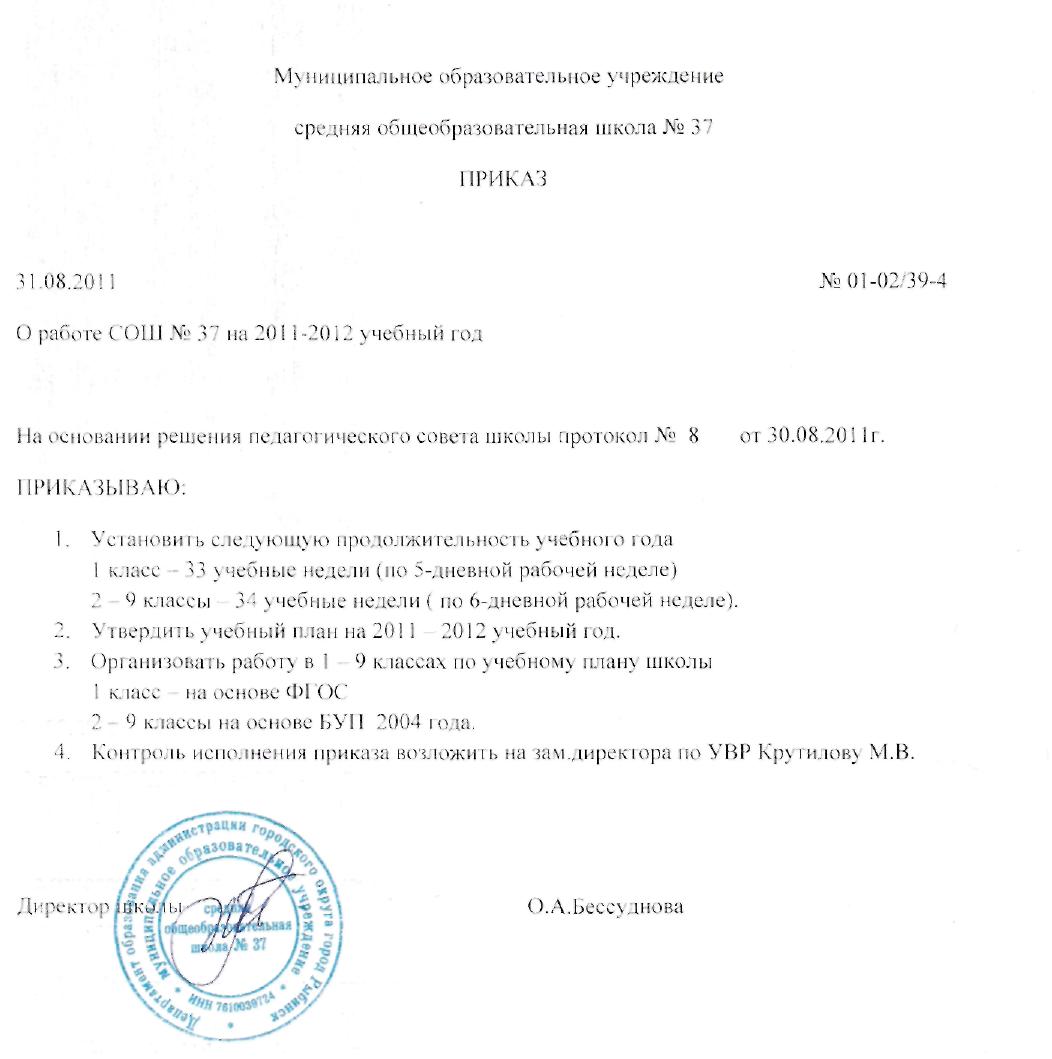 